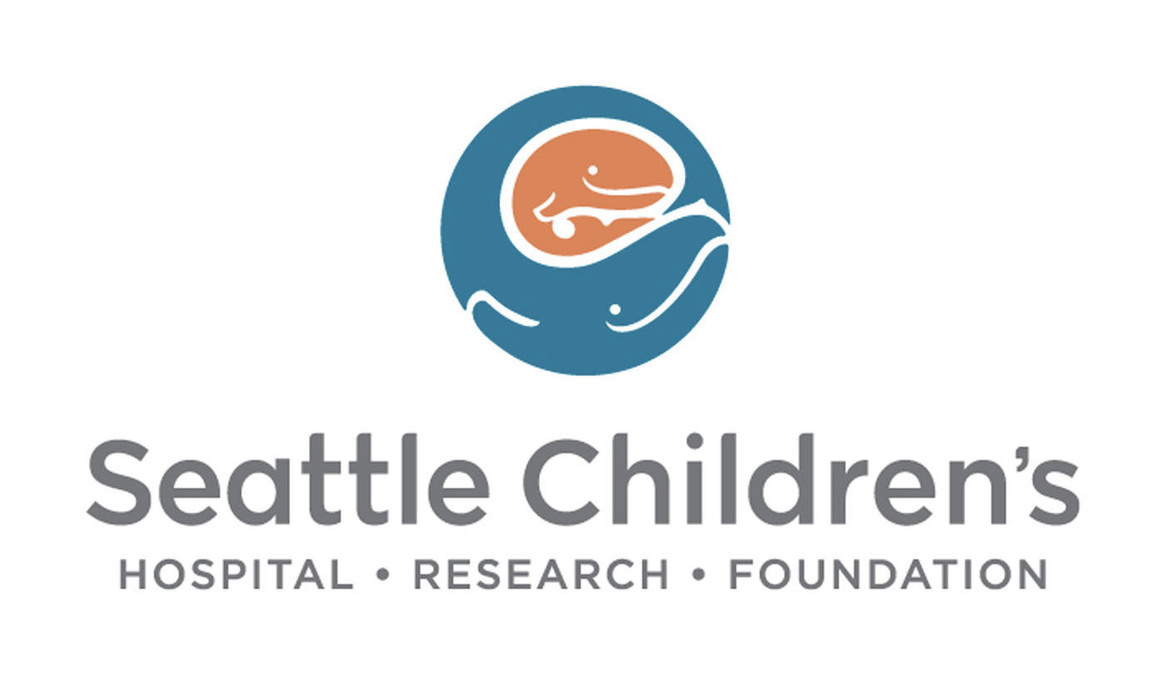 Seattle Children’s Administrative Fellowship Informational Webinar PacketAugust 10, 2022 & August 12, 2022Presented by Taylor Floyd, Jocelyn Rosen, & Tiffany LiuPlease ensure you mute your device upon entering the webinar. This packet can be accessed during and after the Webinar at: (insert link here)AgendaFellow IntroductionsTaylor Floyd - Administrative Fellow (2021-2023)From:Jacksonville, FLStudied:University of Florida – BA, MHAWhy SCH:Dedication to EDI and missionStructure of fellowship2-year cycleFlexibilityFellow visibilityRetention of fellows & success within the organizationJocelyn Rosen – Administrative Fellow (2022-2024)From: Minneapolis, MNStudied:University of Minnesota – BSUniversity of Iowa – MHAWhy SCH:Passion for pediatricsCommitment to mission and cultureDedication to community healthExposure and relationships with senior leadershipFellowship structure & support from previous fellowsTiffany Liu – Administrative Fellow (2022-2024)From: Seattle, WA & TaiwanStudied:University of Washington – Seattle, School of NursingWhy SCH:Former patient and nurse at SCHCommitment to improving health equity, diversity, and inclusionStrong networking opportunitiesSeattle Children’s OverviewFounding of Seattle Children’s Children’s was founded in 1907 by Anna Clise after the death of her young son from inflammatory rheumatism.Clise established the first facility in the Pacific Northwest to treat these children.Clise’s original visionTo care for children regardless of race, religion, gender, or a family’s ability to pay – still guides Seattle Children’s today.One team. One mission. One visionOur missionWe provide hope, care and cures to help every child live the healthiest and most fulfilling life possible.Our VisionOur founding promise to the community is as valid today as it was over a century ago. We will care for all children in our region, regardless of their family’s ability to pay.Our Values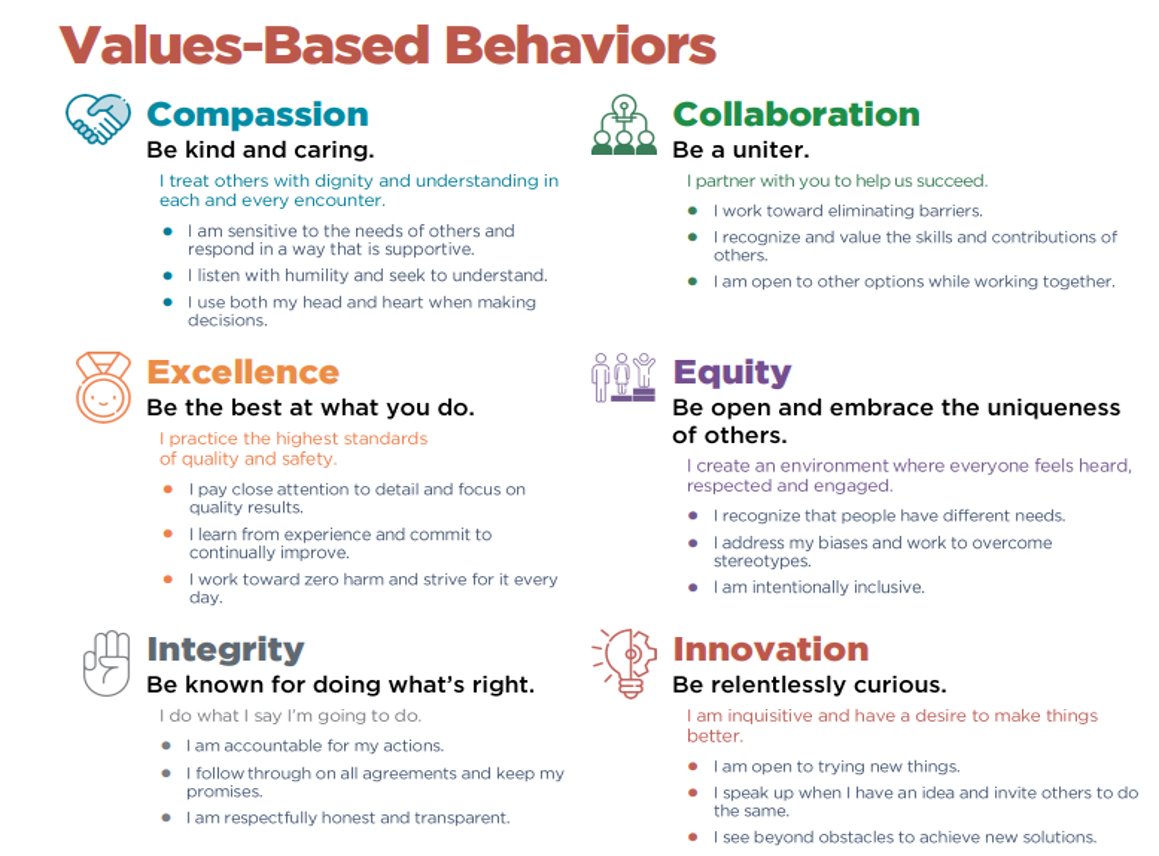 Seattle Children’s EnterpriseSeattle Children’s Hospital (Care)Specializes in meeting the unique physical, emotional, and developmental needs of children from infancy though young adulthood – regardless of a family’s ability to pay.Seattle Children’s Research Institute (Cure)Internationally recognized for being at the forefront of pediatric medical research, the institute consists of nine major centers.Seattle Children’s Hospital and Research Foundation (Hope)Plays a vital role in creating better futures for our patients. Through the thousands of donors and guild members, their support ultimately makes it possible for our care and research teams to come together.Introduction to PreceptorRuss Williams, MHA – SVP of Strategy, Capital, and Regional ServicesWhere were you a fellow?Fairview Health Services (now M Health) in Minneapolis, MNHow did a fellowship help your career trajectory?It gave me great exposure to executive level leaders to learn from, along with a great “system” perspective of healthcareIn your opinion, what makes SCH’s Fellowship unique?Truly free-standing regional children’s health system in one of the most beautiful places in the country. A broad chance to experience hospital, ambulatory, research, and system operationsAny words of advice or encouragement for prospective fellows?You will have access to people in things as a fellow that you may not have access to for MANY years after, so make the most of itFellowship Application ProcessFellowship OverviewThe Seattle Children’s Administrative Fellowship is tailored to the fellow’s interests, as well as organizational incentives. As a community that welcomes diverse experiences, backgrounds and thoughts, fellows gain valuable mentorship and professional development opportunities throughout the organization.Fellowship Structure1st year – Broad Exposure to Foundational ConceptsTrainingsInformational Interviews/Shadowing/RoundingMeeting attendance across the enterpriseProject ownership2nd year – Focused Experience in Selected AreaPlaced in a managerial role in a division/departmentDirect ReportsLead division-wide initiativesLead fellow recruitment, active role in selection processPast Fellow Project ExamplesDeveloping program to provide nutritional support for breastfeeding mothersEstablishing “Great Catch” program to recognize those who catch safety concerns within the organizationDeveloped the process and logistics for transitioning patient and provider populations to SCHManaged first inpatient value stream project aimed at reducing LOS and increasing throughputApplicant Qualifications and MaterialsQualificationsMBA, MHA, MHSA, MPA, MPH, MSN, MHI, or other closely related programs from an accredited program (one position offered)Application MaterialsCurrent resumeThree letters of recommendationOfficial or Unofficial transcript of completed graduate school coursesNarrative statement (less than 500 words)A short essay (less than 250 words)Please submit all application materials in one PDF document with your name, email, and phone number in the header of the first page and complete the online job applicationThe application deadline is Friday, September 9th, 2022Application TimelineSeptember 9th – Application dueSeptember 15*16th – Notification of advancement to phone interviews September 26-30th – interviews conductedOctober 3-4th – notification of advancement to final roundsOctober 13-14th – Final roundsOctober 17th – Offer extendedAppendixRecent Fellows Post Fellowship Trajectory2016-2018Kelsey Hyatt, MHA l Tulane University, School of Public Health and Tropical MedicineManager, Administrative Services, North Sound Clinic, Seattle Children’sSnigdha Paruchuri, MHSA l University of Michigan, School of Public healthExecutive Project manager, Office of the CEO, Seattle Children’s2017-2019Scotty Sonntag, LICSW, MPA, MHA l University of UtahManager, Business and Operations Manager, Emergency Services and Urgent Care, Seattle Children’s 2018-2020Keahi Higa, MHA, MPH l University of UtahBusiness Operations Manager, Imaging Services, Seattle Children’sMelvin Smith, MPH l Brown UniversitySupervisor, Desktop Support Team, Seattle Children’s 2020-2022Makenna Dewell, MHA l University of WashingtonPatient Access Manager, Cancer & Blood Disorder Center